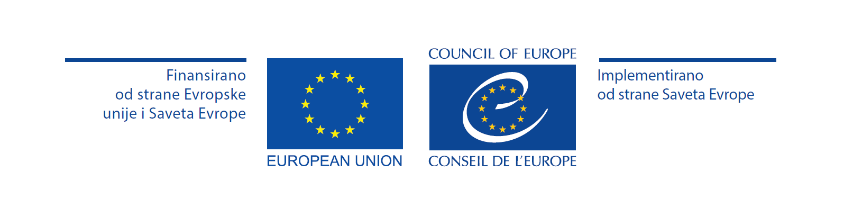 АНЕКС 3ПРЕГЛЕД ОРГАНИЗОВАНИХ АКТИВНОСТИ/УЧЕШЋА У АКТИВНОСТИМА ВЕЗАНИМ ЗА ЈАЧАЊЕ КАПАЦИТЕТА у последње 3 (три) годинеМолимо Вас да у наставку наведете, а затим и попуните образац о организовању, односно учешћу ваше организације у активностима везаним за јачање капацитета у областима дефинисаним тачком II Јавног позива (ЦИЉ, ОБЛАСТИ И ПРАВО УЧЕШЋА НА ЈАВНОМ ПОЗИВУ) које је ваша организација реализовала у периоду назначеном у наслову.Достављени подаци биће разматрани као доказ о поседовању искуства у активностима везаним за изградњу капацитета у областима дефинисаним Јавним позивом.НАПОМЕНА: Под „активностима везаним за јачање капацитета“ подразумева се организовање или учешће на обукама, семинарима и другим облицима јачања капацитета у областима дефинисаним Јавним позивом.I СПИСАК ОРГАНИЗОВАНИХ АКТИВНОСТИ/УЧЕШЋА У  АКТИВНОСТИМА ВЕЗАНИМ ЗА ЈАЧАЊЕ КАПАЦИТЕТА II ОБРАЗАЦ О ОРГАНИЗОВАНИМ АКТИВНОСТИМА/УЧЕШЋУ У АКТИВНОСТИМА ВЕЗАНИМ ЗА ЈАЧАЊЕ КАПАЦИТЕТА Напомена: Сваку активност потребно је преставити на посебном обрасцу.                       Копирати образац онолико пута колико активности представљате.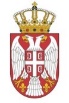 Република СрбијаВЛАДАКАНЦЕЛАРИЈА ЗА  САРАДЊУ СА                 ЦИВИЛНИМ ДРУШТВОМНазив активностиГодина реализације активностиТрајање активностиУлога у активности: организатор/учесникИзвор на ком се може наћи више информација о активности 